					ПРОЕКТ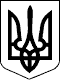 ВЕЛИКОСЕВЕРИНІВСЬКА СІЛЬСЬКА РАДА
КРОПИВНИЦЬКОГО РАЙОНУ КІРОВОГРАДСЬКОЇ ОБЛАСТІСОРОК СЬОМА СЕСІЯ ВОСЬМОГО СКЛИКАННЯРІШЕННЯвід   серпня 2020 року                                    					№с. Велика СеверинкаПро внесення змін до штатного розписувідділу освіти, молоді та спорту, культури татуризму Великосеверинівської сільської ради           Відповідно до Закону України «Про місцеве самоврядування в Україні», Закону України «Про позашкільну освіту», Закону України «Про повну загальну середню освіту», Закону України «Про  дошкільну освіту», розпорядження голови Кіровоградської обласної державної адміністрації від 13 липня 2020 року №463-р «Про передачу шкільних автобусів з балансу управління освіти і науки Кіровоградської обласної державної адміністрації на баланси сільських, селищних рад, закладів освіти, відділів (секторів) освіти райдержадміністрацій, сільських рад»,розпорядження голови Кіровоградської обласної державної адміністрації від 21 липня 2020 року №469-р «Про затвердження актів передачі-приймання шкільних автобусів з балансу управління освіти і наукиКіровоградської обласної державної адміністрації на баланси сільських, селищних рад, закладів освіти, відділів (секторів) освіти райдержадміністрацій, сільських рад»,Правил надання послугпасажирського автомобільного транспорту, затверджених постановою КабінетуМіністрів України від 18 лютого 1997 року № 176, та з метою забезпечення організації безпечного, регулярного і безоплатного підвезення учнів, дітей та педагогічних працівників навчальних закладів СІЛЬСЬКА РАДА ВИРІШИЛА:1. Ввести до штатного розпису посадуводіяавтобуса у відділ освіти, молоді та спорту, культури та туризму Великосеверинівської сільської ради  в кількості 1,0  штатної одиниці з 01.09.2020 року.2.Начальнику відділу освіти, молоді та спорту, культури та туризму Великосеверинівської сільської ради внести зміни в штатний розпис і провести відповідні розрахунки згідно внесених змін.3.Штатний розпис у новій редакції вводиться в дію з 01 вересня 2020 року (додається).4. Контроль за виконанням даного рішення покласти на постійну комісію сільської ради з питань освіти, фізичного виховання, культури,охорони здоров’я та соціального захисту.Сільський голова                                                                     Сергій ЛЕВЧЕНКО